RwandaRwandaRwandaJuly 2025July 2025July 2025July 2025SundayMondayTuesdayWednesdayThursdayFridaySaturday12345Independence DayLiberation Day678910111213141516171819202122232425262728293031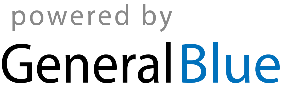 